					AVIZAT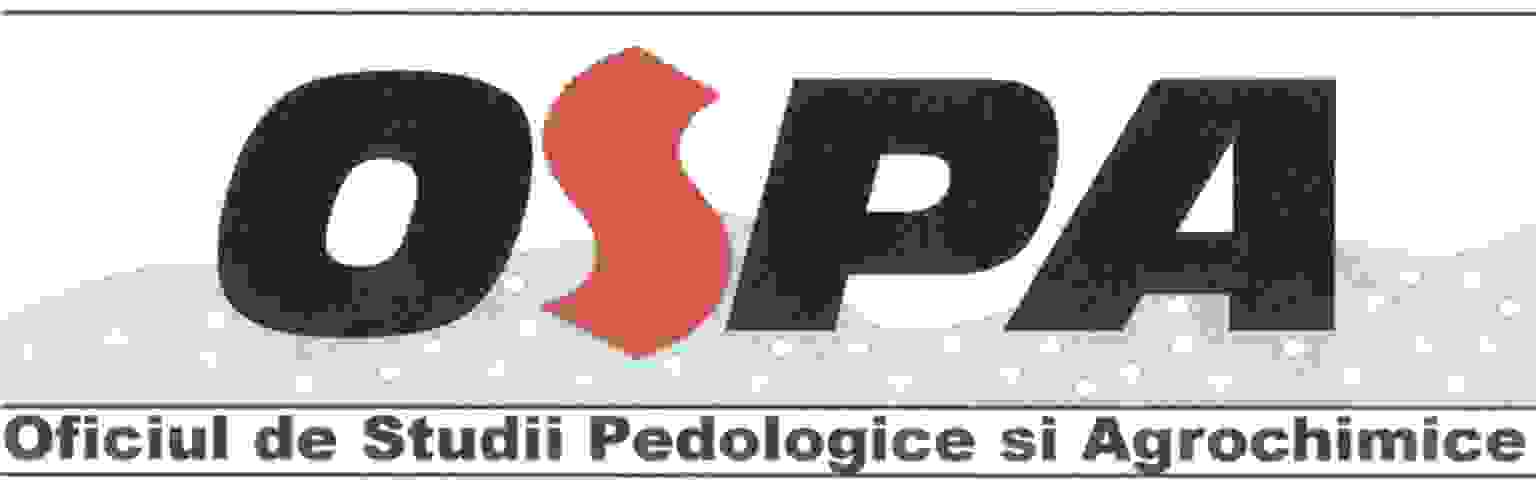 				       DIRECTOR
Formular cerere oferta/Comandă(pentru analize laborator)	Firma……………………………….............................................................	Adresa……………………………………………………………………..	Date de identificare……………………………………………………….	Telefon …………………………………………………………………….	Probe de analizat………………………………………………………….	Analize solicitate…………………………………………………………..	Alte specificatii…………………………………………………………….	Prelevarea a fost făcuta de:ClientOSPA VranceaModul de ambalare:………………………………………………………Data……………….				Semnatura solicitantului